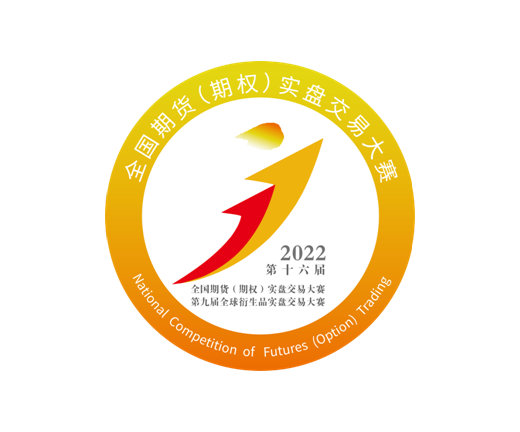 平台创造价值  实力铸就梦想   第十六届全国期货（期权）实盘交易大赛比赛规则一、报名及参赛时间
　　参赛者报名时间： 2022年3月7日—9月29日
    比赛时间：       2022年3月25日—9月30日　二、奖项设置及各项排名、指标计算方法1.奖项设置2.组别划分方式及条件3.各组排名方式4.各项指标计算方式5.资管能力评级     为了更好体现参赛者在资管方面的能力和潜力，为期货资管业务输送人才，大赛组委会对每一位参赛者进行资管能力评级。该评级注重参赛账户的稳定性、盈利能力、回撤、规模及盈利持续性、投资体验度等符合资管要求的要素。      评级规则      评级采用综合分值分档评级和门槛的方式，不做排名只做评级。投资吸引力（20分）    风控影响1（10分）风控影响2（10分）注：最大本金收益率为负，风控影响2得分为0。    盈利规模（20分）品种集中度（20分）手续费率说明：毛利润为负值，手续费率得分0。投资体验感      资金运作能力     评级分类     注：1.四星、五星评级账户的本金回撤率不能大于20%；日均权益不低于100万元。按照综合得分归为四星以上的账户，如达不到上述条件否则归为三星评级。        2.一星以上账户净利润不得小于等于0。        3.一星以上账户参赛时间不少于三个月。        4.比赛期间，只发布一星以上的账户得分及评级。三、第三届中国期货（期权）FOF私募邀请赛规则1.第三届中国期货（期权）FOF私募邀请赛是原全国期货（期权）实盘交易大赛资管产品组比赛的升级版。2.在中国证券投资基金业协会备案的私募基金管理人及其发行管理的私募基金和期货公司发行管理的集合资管产品，均可参赛。3.参赛须通过第十六届全国期货（期权）实盘交易大赛报名系统报名。4.比赛仅统计参赛产品比赛期间单一期货端的累计净值并进行相应统计排名。累计净值非产品净值，计算方法参考第十六届全国期货（期权）实盘交易大赛规则。年化收益率依据累计净值换算得出。5.排名方式6.指标得分计算方法7.奖项设置注：凡参赛并成绩优异者，均有机会获得大赛FOF联盟联合尽调及FOF联盟成员直投机会。四、参赛须知　　1. 第十六届全国期货（期权）实盘交易大赛（下称：本届大赛）为期货（期权）实盘账户交易比赛，参赛者自行交易，自负盈亏，一切交易均须遵守《期货交易管理条例》和相关管理办法、期货交易所交易规则及指定交易商（期货公司）的相关管理规定。　　2.本届大赛组委会由期货日报及本届大赛指定交易商等有关负责人共同组成。3.指定交易商是作为本届大赛协办方的期货公司，只有指定交易商的客户才有资格参加比赛，指定交易商须为参赛者提供参赛报名、交易、咨询等赛事服务。4.参赛者所在基础组别根据权益及出入金情况自动调整，具体如下：(参赛当日的上日权益+累计净出入金）及日均可用权益<100万元，调整为轻量组；100万元（含）<(参赛当日的上日权益+累计净出入金）及日均可用权益<500万元（不含），调整为重量组；500万元（含）<(参赛当日的上日权益+累计净出入金）及日均可用权益，调整为基金组。组别调整之后，成绩继续保留。量化组账户（参赛当日的上日权益+累计净出入金）及日均可用权益<20万元，对冲套利组账户（参赛当日的上日权益+累计净出入金）及日均可用权益<50万元，均则转到轻量组继续比赛，成绩保留；如上述条件再度满足量化组或对冲套利组要求，继续回到原组别参赛，成绩保留。日均可用权益：交易日（有持仓或有交易）上日权益+当日入金的均值。5.参赛者主动退赛，须向指定交易商或者大赛组委会提出申请，退赛时其比赛成绩作废。该账户退赛之后，当年不得再次参赛。　　6.参赛账户在本届大赛结束时的累计净值小于1.0或者最大本金收益率为负，不得参加本届大赛任何奖项的评定。比赛期间有成交（开仓或平仓）的交易日小于10个，不得参加长期稳定盈利组评奖。    7.期权组所有最终获奖账户，累计权利金收益率不得低于10%，有期权成交（开仓或平仓）的交易日不得低于10个。    8.比赛结束后，轻量组累计净值大于等于1.5或者最大本金收益率大于等于50%，重量组、基金组、量化组累计净值大于等于1.2或者最大本金收益率大于等于20%的账户，均可获得“优秀奖”荣誉证书。期权组排名前50名，且有期权交易的天数不低于10天，可获得“优秀奖”荣誉证书。资管能力评级三星以上者可获得“优秀奖”荣誉证书。　　9.“操作指导”一经确定不得更改。　　10.　一个参赛者或者交易团队在一个比赛组中只允许有一个账户进入获奖名单（包括操作指导）；大赛组委会有权取消符合规定之外的参赛账户比赛成绩。11.比赛最后一天，参赛者可以继续保留持仓，但当日权益按照收盘价计算，并以此计算成绩进行排名。有期权持仓者，同样按照收盘价计算成绩。12.参赛账户通过交易不活跃合约获取利润并对成绩贡献较大，大赛组委会有权取消该参赛账户的比赛成绩，并做退赛处理。不活跃合约的界定权在大赛组委会。13.为保证比赛成绩的公正，参赛者须允许指定交易商在比赛期间向组委会提供其相关交易数据统计比赛成绩，参赛者的比赛成绩须接受大赛组委会及整个市场的审核监督。14. 大赛审核委员会确定参赛选手有舞弊行为的，取消其参赛资格。15.交易者报名参加本届大赛，视为同意并遵守本比赛规则。16.参赛者须允许自己的相关比赛成绩在包括但不限于《期货日报》、大赛官网、大赛APP等媒体公示，接受市场的监督审核。17.参赛者在比赛期间下午三点之前报名，当日交易可以纳入成绩统计。五、风险及免责条款1 .本届大赛主办方将本着公平、公正和认真态度竭力保证大赛顺利进行，但对于不可抗拒的因素或非主办方所能控制的情况所导致的风险，或由于系统故障对参赛者权益及排名产生的影响不做担保。2.参赛者必须保护好自己的相关密码，如因密码丢失或被破解所导致的账户被窃造成的损失，大赛主办方不负任何责任。3.本届大赛由第十六届全国期货（期权）实盘交易大赛组委会负责运行，大赛的规则以及各项事项由大赛组委会负责解释。大赛组委会对比赛规则拥有最终解释权。4.风险提示：大赛仅是对参赛者在比赛期间的交易成绩进行排名及展示，大赛组委会对参赛者的交易能力不做保证。参赛者的任何违规违法行为，与大赛无关。第十六届全国期货（期权）实盘交易大赛组委会                             2022年1月组别组别冠、亚、季军奖项（税前）第4-10名（税前）基础组轻量组10万、5万、3万、奖杯、证书价值3000元奖品、奖杯、证书基础组重量组10万、5万、3万、奖杯、证书价值3000元奖品、奖杯、证书基础组基金组10万、5万、3万、奖杯、证书价值3000元奖品、奖杯、证书基础组量化组10万、5万、3万、奖杯、证书价值3000元奖品、奖杯、证书基础组期权组5万、2万、1万、奖杯、证书价值3000元奖品、奖杯、证书组别组别名次奖项单项组收益额组1-3名奖杯、证书单项组金融期货组1-3名奖杯、证书单项组工业组1-3名奖杯、证书单项组贵金属组1-3名奖杯、证书单项组农副组1-3名奖杯、证书单项组能化组1-3名奖杯、证书单项组对冲套利组1-10名奖杯、证书单项组长期稳定盈利组1-10名奖杯、证书单项组股票期权组1-5名奖杯、证书组别权益（参赛日上日权益+当日入金）要求参与方式参与条件轻量组1000元(含)—100万元（不含）系统自动化分权益大小重量组100万元（含）-500万元(不含）系统自动化分权益大小基金组500万元（含）以上系统自动化分权益大小量化组20万元（含）以上报名时选择有完整的量化策略，全自动、半自动计算机下单期权组无系统自动划分从交易期权的参赛账户中自动选取对冲套利组50万元（含）以上报名时选择每日结算后参赛账户轧差后的单边持仓保证金/总权益≤10%；每日结算后参赛账户轧差后的单边持仓保证金/总持仓保证金≤40%；对冲套利类策略交易对净利润贡献度≥70%；收益额组1000元(含)以上系统自动统计所有参赛账户金融期货组1000元(含)以上相关品种累计成交额占比大于账户总成交额80%且相关品种的累计利润大于账户总利润的50%。相关品种：股指期货、国债期货工业组1000元(含)以上同上相关品种：铜、锌、铝、铅、镍、锡、螺纹钢、线材、热卷、不锈钢、纸浆、硅铁、锰硅、玻璃、铁矿石、纤维板、胶合板、国际铜贵金属组1000元(含)以上同上相关品种：黄金、白银农副组 1000元(含)以上同上相关品种：强麦、普麦、棉花、早籼稻、晚籼稻、白糖、油菜籽、菜籽油、菜籽粕、粳稻、棉纱、苹果、红枣、黄大豆1号、黄大豆2号、玉米、豆粕、豆油、棕榈油、鸡蛋、玉米淀粉、粳米、花生、生猪能化组1000元(含)以上同上相关品种：原油、天胶、20号胶、燃料油、低硫燃料油、沥青、PTA、甲醇、动力煤、尿素、纯碱、聚氯乙烯、聚乙烯、焦炭、焦煤、聚丙烯、乙二醇、苯乙烯、液化石油气、短纤长期稳定盈利组1000元(含)以上同一参赛者的同一参赛账号的多届参赛成绩，系统自动统计。同一参赛者的不同参赛账号的多届成绩，须参赛者自行在大赛官网进行成绩合并，或者向指定交易商、组委会申报账户合并。必须参加第十六届比赛才有资格进行该奖项评定，通过第三届大赛以来的历届参赛名次换算综合得分。同一届比赛不同组别的多个奖项，成绩不累计，可取最好成绩。股票期权组通过指定交易商单独报名股票期权标的物为上交所和深交所的股票期权，目前已上市的合约包括：上证50ETF期权、沪深300ETF期权。比赛期间如有新增品种，自动纳入统计；报名参赛须以股票期权账号单独报名，不能以合并后的期货账号报名；股票期权成绩不与商品期权、期货合并；从报名后第二天开始计算成绩。组别排名方式计算方法轻量组综合得分综合分=累计净值得分*35%+最大本金收益率得分*35%+最大回撤率得分*10%+累计净利润得分*20%重量组综合得分综合分=累计净值得分*30%+最大本金收益率得分*30%+最大回撤率得分*15%+累计净利润得分*25%基金组综合得分综合分=累计净值得分*25%+最大本金收益率得分*25%+最大回撤率得分*20%+累计净利润得分*30%量化组综合得分综合分=累计净值得分*25%+最大本金收益率得分*25%+最大回撤率得分*20%+累计净利润得分*30%期权组综合得分综合分=(期权净利润得分1*50%+期权净利润得分2*50%)*70%+(权利金收益率得分1*50%+权利金收益率得分2*50%)*30%收益额组净利润所有参赛账户累计净利润从高到低排名金融期货组累计净值累计净值从高到低排名工业组累计净值累计净值从高到低排名贵金属组累计净值累计净值从高到低排名农副组累计净值累计净值从高到低排名能化组累计净值累计净值从高到低排名对冲套利组综合得分综合分=累计净值得分*25%+最大本金收益率得分*25%+最大回撤率得分*20%+累计净利润得分*30%长期稳定盈利组积分获一次基础组别冠军、亚军、季军：100/90/80分长期稳定盈利组积分获一次基础组别4-10名：75-45分（依次减少5分）长期稳定盈利组积分获一次基础组别11-20名：40分长期稳定盈利组积分获一次单项组1-3名：70/65/60分长期稳定盈利组积分获一次单项组4-10名：40分长期稳定盈利组积分获一次轻量组净值1.5（最大本金收益率50%）以上（含）：30分长期稳定盈利组积分获一次其他基础组净值1.2（最大本金收益率20%）以上（含）：30分股票期权组综合得分综合分值=累计净值得分*50%+净利润得分*50%指标计算方式累计净值P=P1*P2*P3.....*Pn，其中P为累计净值，Pn为当日净值，Pn的计算按（当日盈亏-当日手续费）的值分三种情况：
a.（当日盈亏-当日手续费）>0，出金按盘后，入金按盘前：
当日净值=(当日权益+当日出金)/(上日权益+当日入金)。
b.（当日盈亏-当日手续费）=0，当日净值=1。
c.（当日盈亏-当日手续费）<0，出金按盘后，入金按盘后：
当日净值=(当日权益-当日入金+当日出金)/(上日权益)。
注：如果计算出的当日净值<0，则按客户退赛重新参赛处理。杂项资金均按盘后出入金处理。如计算出的净值出现异常，则按照参赛账户实际盘前或盘后出入金计算净值。
累计净值P=P1*P2*P3.....*Pn，其中P为累计净值，Pn为当日净值，Pn的计算按（当日盈亏-当日手续费）的值分三种情况：
a.（当日盈亏-当日手续费）>0，出金按盘后，入金按盘前：
当日净值=(当日权益+当日出金)/(上日权益+当日入金)。
b.（当日盈亏-当日手续费）=0，当日净值=1。
c.（当日盈亏-当日手续费）<0，出金按盘后，入金按盘后：
当日净值=(当日权益-当日入金+当日出金)/(上日权益)。
注：如果计算出的当日净值<0，则按客户退赛重新参赛处理。杂项资金均按盘后出入金处理。如计算出的净值出现异常，则按照参赛账户实际盘前或盘后出入金计算净值。
累计净值P=P1*P2*P3.....*Pn，其中P为累计净值，Pn为当日净值，Pn的计算按（当日盈亏-当日手续费）的值分三种情况：
a.（当日盈亏-当日手续费）>0，出金按盘后，入金按盘前：
当日净值=(当日权益+当日出金)/(上日权益+当日入金)。
b.（当日盈亏-当日手续费）=0，当日净值=1。
c.（当日盈亏-当日手续费）<0，出金按盘后，入金按盘后：
当日净值=(当日权益-当日入金+当日出金)/(上日权益)。
注：如果计算出的当日净值<0，则按客户退赛重新参赛处理。杂项资金均按盘后出入金处理。如计算出的净值出现异常，则按照参赛账户实际盘前或盘后出入金计算净值。
累计净值P=P1*P2*P3.....*Pn，其中P为累计净值，Pn为当日净值，Pn的计算按（当日盈亏-当日手续费）的值分三种情况：
a.（当日盈亏-当日手续费）>0，出金按盘后，入金按盘前：
当日净值=(当日权益+当日出金)/(上日权益+当日入金)。
b.（当日盈亏-当日手续费）=0，当日净值=1。
c.（当日盈亏-当日手续费）<0，出金按盘后，入金按盘后：
当日净值=(当日权益-当日入金+当日出金)/(上日权益)。
注：如果计算出的当日净值<0，则按客户退赛重新参赛处理。杂项资金均按盘后出入金处理。如计算出的净值出现异常，则按照参赛账户实际盘前或盘后出入金计算净值。
累计净值P=P1*P2*P3.....*Pn，其中P为累计净值，Pn为当日净值，Pn的计算按（当日盈亏-当日手续费）的值分三种情况：
a.（当日盈亏-当日手续费）>0，出金按盘后，入金按盘前：
当日净值=(当日权益+当日出金)/(上日权益+当日入金)。
b.（当日盈亏-当日手续费）=0，当日净值=1。
c.（当日盈亏-当日手续费）<0，出金按盘后，入金按盘后：
当日净值=(当日权益-当日入金+当日出金)/(上日权益)。
注：如果计算出的当日净值<0，则按客户退赛重新参赛处理。杂项资金均按盘后出入金处理。如计算出的净值出现异常，则按照参赛账户实际盘前或盘后出入金计算净值。
累计净值P=P1*P2*P3.....*Pn，其中P为累计净值，Pn为当日净值，Pn的计算按（当日盈亏-当日手续费）的值分三种情况：
a.（当日盈亏-当日手续费）>0，出金按盘后，入金按盘前：
当日净值=(当日权益+当日出金)/(上日权益+当日入金)。
b.（当日盈亏-当日手续费）=0，当日净值=1。
c.（当日盈亏-当日手续费）<0，出金按盘后，入金按盘后：
当日净值=(当日权益-当日入金+当日出金)/(上日权益)。
注：如果计算出的当日净值<0，则按客户退赛重新参赛处理。杂项资金均按盘后出入金处理。如计算出的净值出现异常，则按照参赛账户实际盘前或盘后出入金计算净值。
累计净值P=P1*P2*P3.....*Pn，其中P为累计净值，Pn为当日净值，Pn的计算按（当日盈亏-当日手续费）的值分三种情况：
a.（当日盈亏-当日手续费）>0，出金按盘后，入金按盘前：
当日净值=(当日权益+当日出金)/(上日权益+当日入金)。
b.（当日盈亏-当日手续费）=0，当日净值=1。
c.（当日盈亏-当日手续费）<0，出金按盘后，入金按盘后：
当日净值=(当日权益-当日入金+当日出金)/(上日权益)。
注：如果计算出的当日净值<0，则按客户退赛重新参赛处理。杂项资金均按盘后出入金处理。如计算出的净值出现异常，则按照参赛账户实际盘前或盘后出入金计算净值。
最大回撤率max【（历史最大累计净值-当日累计净值）/历史最大累计净值】累计净值得分（账户单位累计净值/该组所有账户最大累计净值*100）*30%+（(n+1—名次)/n*100）*70%，n=计算日的该组的总账户数量，名次=计算日该账户累计净值在该组的排名。最大回撤率得分(n+1—名次)/n*100；n=计算日的该组的总账户数量，名次=计算日该账户最大回撤率在该组的排名。净利润小于等于0，最大回撤率得分为0。累计净利润得分（账户累计净利润/该组所有账户最大累计净利润*100）*30%+（(n+1—名次)/n*100）*70%，n=计算日的该组的总账户数量，名次=计算日该账户累计净利润在该组的排名。净利润小于等于0，累计净利润得分为0。最大本金收益率累计净利润/最大投入本金(注：“最大投入本金”的统计，需要剔除净利润和出入金对最大本金的影响。)最大本金收益率得分账户最大本金收益率/该组所有账户中最高的最大本金收益率*100。净利润小于等于0，最大本金收益率得分为0。期权各项指标期权净利润得分1=账户累计期权净利润/所有期权账户最大累计期权净利润*100期权净利润得分2=(n+1—名次)/n*100，n=计算日的该组的总账户数量，名次=计算日该账户期权净利润在该组的排名。权利金收益率=账户期权累计净利润/最大日开仓权利金*100权利金收益率得分1=账户权利金收益率/所有期权账户最大权利金收益率*100权利金收益率得分2=(n+1—名次)/n*100，n=计算日的该组的总账户数量，名次=计算日该账户权利金收益率在该组的排名。期权净利润为负，则期权净利润得分和权利金收益率得分均为0最大本金收益率得分100%（含）以上2050%（含）~100%1520%（含）~50%105%（含）~20%5小于5%0本金最大回撤率得分小于5%105%（含）~10%7.510%（含）~15%515%（含）~20%2.520%以上0累计净值最大回撤率得分小于5%105%（含）~10%7.510%（含）~15%515%（含）~20%2.520%以上0净利润得分1000万（含）以上20200万（含）~1000万（不含））1550万（含）~200万1010万~50万（不含）5小于10万(不含）0盈利最大的品种利润占比小于20%2020%~30%1530%~40%1040%~50%5超过50%0手续费率得分10%以下2010%~20%1520%~30%1030%~40%5超过40%0月度盈利数得分5个月以上204个月153个月102个月51个月以下0日均权益得分500万以上10100万-500万550万-100万350万以下0综合得分资管能力评级100以上★★★★★90—100★★★★80—90★★★70—80★★60—70★排名方式综合分计算方式综合分从高到低综合分=年化收益率得分+累计净值最大回撤率得分+夏普比率得分项目年化收益率得分累计净值最大回撤得分夏普比率得分权重50—90分0—30分10分+项目得分算法年化收益率（X%）50+X年化收益率30%（不含）-50%(含）82年化收益率50%-80%(含）85年化收益率80%以上90累计净值最大回撤比率（Y%）30-Y*1.2夏普比率（Z）10+Z*2第三届中国期货（期权）FOF私募邀请赛名次奖励冠军第1名奖杯、证书亚军第2名奖杯、证书季军第3名奖杯、证书优秀私募产品第4-10名奖杯、证书